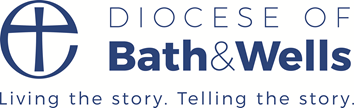 2021 Survey of Regular WorshippersDeanery  __ __________________________                          Ref   _________Benefice/Parish      __________________________Church(es)       ______________________________If your PCC has chosen to complete the 2021 survey, please complete and sign this form and send one copy to The Parish Share Officer, Bath and Wells DBF, Flourish House, Cathedral Park, Wells, Somerset BA5 1FD.  Please retain a copy for your records, it would be appreciated if you are completing this survey to return it to us by 31 August 2021.All signatories to this form should read the accompanying letter and guidance booklet which are unchanged from 2020 and are found on our website, before filling in and signing the form.  This form has three parts: Regular Worshippers, Category and Declaration.Part 1: Parish / Church Regular Worshippers (see guidance booklet pages 3, 4 and 5)  Part 2: Socio-Economic Category (see guidance booklet pages 6 and 7)  You are asked to look at your Socio-Economic category afresh each year.Please provide a reason for any change:Name of person completing this form:		Email Address:Box 1Current Regular Worshippers (as of today)  (DO NOT use your October count or Electoral Roll number)To allow new Regular Worshippers to be phased in over three years please supply the following information about new Regular Worshippers   (exclude those who have transferred in from another church)To allow new Regular Worshippers to be phased in over three years please supply the following information about new Regular Worshippers   (exclude those who have transferred in from another church)To allow new Regular Worshippers to be phased in over three years please supply the following information about new Regular Worshippers   (exclude those who have transferred in from another church)Box 2 aNew Regular Worshippers (not transfers) since the last survey(see guidance booklet page 5)  Box 2bNew Regular Worshippers (not transfers) declared on last year’s survey form were  0Box 2bHow many of these  new Regular Worshippers are still in your congregation? (see guidance booklet page 5)  0For Comparison Only (these figures are NOT used in the Parish Share calculations)Your declared membership from last year’s survey form was:Your Worshipping Community Number (from latest Statistics for Mission data) was:Your latest reported Electoral Roll was:      Box 2c      If current Regular Worshippers or Worshipping Community has changed significantly from 2019, please provide an explanation below. Box 1We have assessed that our Regular Worshippers are in category:(Enter a category in the range A-G in the box)Box 2 Last year’s category was: Part 3: Declaration  Part 3: Declaration  Part 3: Declaration  We confirm that :the accompanying letter and Guidance for Parishes booklet have been read by each signatorythis form has been presented, explained to and reviewed by the PCC  the Parish / Church Regular Worshippers and Category reported are true and fair SignedWe confirm that :the accompanying letter and Guidance for Parishes booklet have been read by each signatorythis form has been presented, explained to and reviewed by the PCC  the Parish / Church Regular Worshippers and Category reported are true and fair SignedWe confirm that :the accompanying letter and Guidance for Parishes booklet have been read by each signatorythis form has been presented, explained to and reviewed by the PCC  the Parish / Church Regular Worshippers and Category reported are true and fair SignedParish PriestChurchwardenPCC TreasurerChurchwardenDD/MM /2021       Please note: the form will be returned if there are any signatures or information missingPlease note: the form will be returned if there are any signatures or information missingPlease note: the form will be returned if there are any signatures or information missingStudentsIf students who are resident for part of the year make up more than 15% of your total Regular Worshippers, please contact the Finance Department.